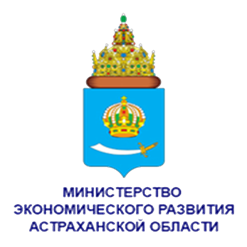 Памятка для присвоения инвестиционному проекту статуса «особо важный инвестиционный проект»На все интересующие вопросы мы готовы ответить по телефону 8(8512) 51-39-19, 8(8512) 51-87-47.Мы находимся по адресу: г. Астрахань, ул. Советская, 14, 3 этаж, каб. 53. Памятка для признания инвестиционного проекта значимым инвестиционным проектомНа все интересующие вопросы мы готовы ответить по телефону 8(8512) 51-39-19, 8(8512) 51-87-47.Мы находимся по адресу: г. Астрахань, ул. Советская, 14, 3 этаж, каб. 53. Субъект поддержкина дату обращения за присвоением статуса «особо важный инвестиционный проект»:а) не находится в стадии ликвидации, банкротства;б) не является кредитной, страховой организацией, инвестиционным фондом, негосударственным пенсионным фондом, профессиональным участником рынка ценных бумаг, ломбардом, а также не осуществляет деятельность в сфере игорного бизнеса;в) состоит на налоговом учете на территории Астраханской области;г) отсутствие задолженности по налогам, сборам и иным обязательным платежам в бюджеты бюджетной системы Российской Федерации и государственные внебюджетные фонды.Мера поддержкипредоставление земельных участков, находящихся в государственной и муниципальной собственности, в аренду без проведения торгов;льготы по налогу на имущество организаций.Условия предоставления1) объем инвестиций – от 200 миллионов рублей на:- создание (приобретение) имущества;- проектно-изыскательские работы,- новое строительство;- техническое перевооружение;- модернизацию основных средств;- реконструкцию зданий;- приобретение машин, оборудования;2) рост суммы налогов;3) создание новых рабочих мест;4) размер среднемесячной заработной платы работников не меньше среднего размера заработной платы работников отрасли в Астраханской областиСубъект поддержкина дату обращения:а) не находится в стадии ликвидации, банкротства;б) не является кредитной, страховой организацией, инвестиционным фондом, негосударственным пенсионным фондом, профессиональным участником рынка ценных бумаг, ломбардом, а также не осуществляет деятельность в сфере игорного бизнеса;в) состоит на налоговом учете на территории Астраханской области;г) отсутствие задолженности по налогам, сборам и иным обязательным платежам в бюджеты бюджетной системы Российской Федерации и государственные внебюджетные фонды.Мера поддержкиснижение ставки по налогу, уплачиваемому в связи с применением упрощенной системы налогообложенияУсловия предоставления1) объем инвестиций составляет – от 50 миллионов рублей на:- создание (приобретение) имущества;- проектно-изыскательские работы,- новое строительство;- техническое перевооружение;- модернизацию основных средств;- реконструкцию зданий;- приобретение машин, оборудования;2) сфера реализация экономики – сельское хозяйство, рыболовство и рыбоводство; обрабатывающие производства; туризм; информация и связь; здравоохранение и социальные услуги; культура и спорт;3) рост суммы налогов;4) создание новых рабочих мест;7) размер среднемесячной заработной платы работников не меньше среднего размера заработной платы работников отрасли в Астраханской области